                                                              РЕШЕНИЕ                               30.05. 2014г.                                          с. Калинино                                  № 20О внесении изменений в  Решение Совета депутатов Калининского сельсовета  от 19.12.2013г. № 60 «О бюджете муниципального образования Калининский сельсовет Усть-Абаканского района Республики Хакасия на 2014 год и плановый период 2015-2016 годов»	В соответствии с Бюджетным кодексом Российской Федерации, Федеральным законом от 06.10.2003г. № 131-ФЗ «Об общих принципах организации местного самоуправления в Российской Федерации», Устава муниципального образования Калининский сельсовет и в целях определения правовых основ, содержания и механизма осуществления бюджетного процесса в муниципальном образовании Калининский сельсовет, установления основ формирования доходов, осуществления расходов местного бюджета, Совет депутатов Калининского сельсовета,РЕШИЛ:1.Внести изменения в Решение Совета депутатов Калининского сельсовета  от 19.12.2013г. № 60 «О бюджете муниципального образования Калининский сельсовет Усть-Абаканского района Республики Хакасия на 2014 год и плановый период 2015-2016 годов»-п.1 решения дополнить абзацем следующего содержания: «- установить верхний предел муниципального внутреннего долга Калининского сельсовета на 01 января 2014 года в сумме 00 тыс.рублей, в том числе верхний предел долга по муниципальным гарантиям Калининского сельсовета в сумме 00 тыс.рублей»;-п.2 решения дополнить абзацем следующего содержания: « - установить верхний предел муниципального внутреннего долга Калининского сельсовета на 01 января 2015 года в сумме 00 тыс.рублей, в том числе верхний предел долга по муниципальным гарантиям Калининского сельсовета в сумме 00 тыс.рублей»; установить верхний предел муниципального внутреннего долга Калининского сельсовета на 01 января 2016 года в сумме 00 тыс.рублей, в том числе верхний предел долга по муниципальным гарантиям Калининского сельсовета в сумме 00 тыс.рублей»;2.Настоящее  решение вступает в силу со дня его  подписания.Глава Калининского сельсовета                          		                  	     А.И.Демин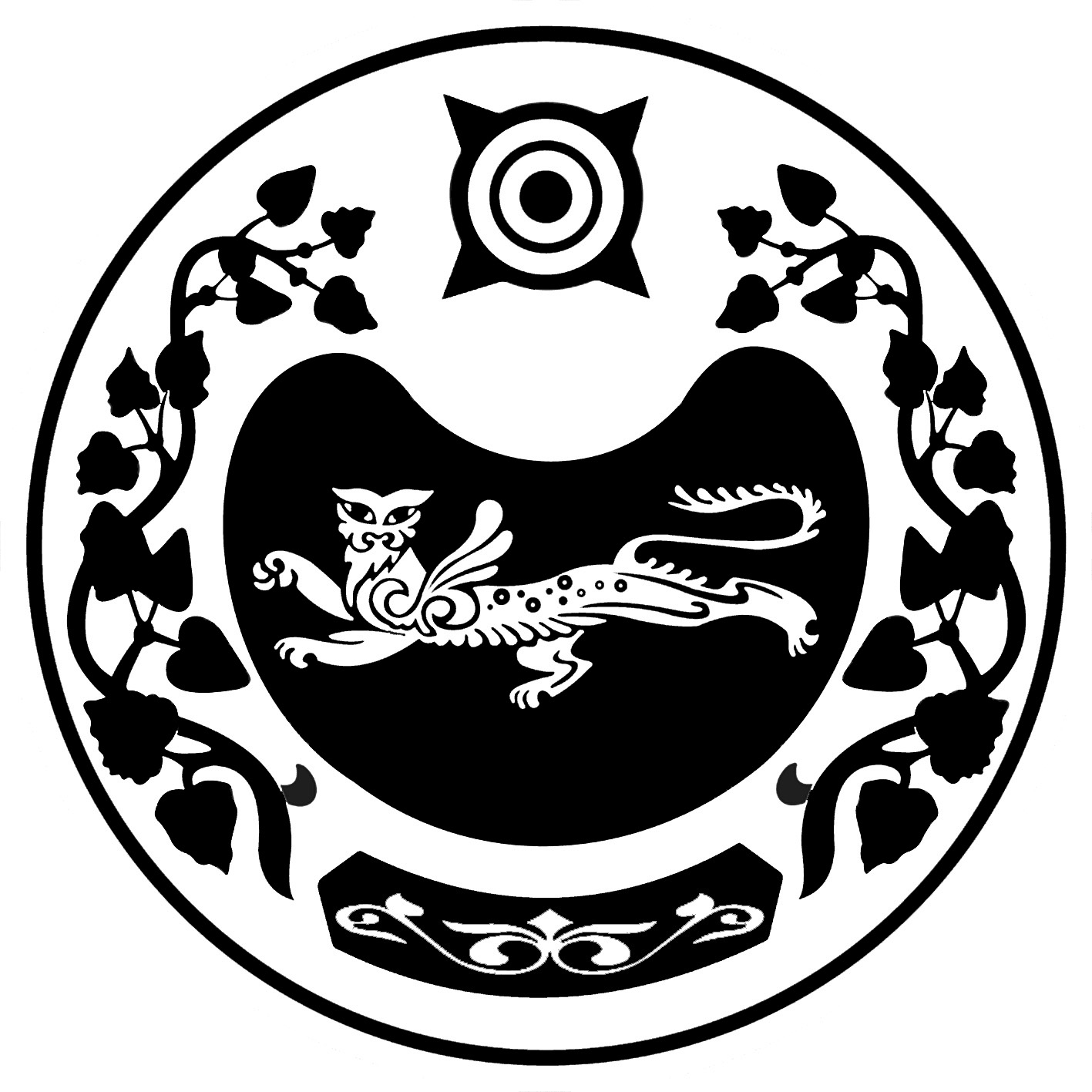 СОВЕТ ДЕПУТАТОВ КАЛИНИНСКОГО СЕЛЬСОВЕТА